1. ЗАГАЛЬНІ МЕТОДИЧНІ РЕКОМЕНДАЦІЇ З ВИКОНАННЯ САМОСТІЙНОЇ РОБОТИ СТУДЕНТАСамостійна робота студентів (СРС) займає провідне місце у системі сучасної вищої освіти. З усіх видів навчальної діяльності СРС значною мірою забезпечує формування самостійності як провідної риси особистості студента.Самостійна робота завершує завдання усіх інших видів навчальної діяльності. Адже знання, що не стали об’єктом власної діяльності, не можуть вважатися дійсним надбанням людини. Тому СРС має навчальне, особисте та суспільне значення.СРС – це багатоаспектне та поліфункціональне явище з двоєдиністю цілей:формування самостійності студента;розвиток здібностей, вмінь, знань та навичок студентів.Метою самостійної роботи є індивідуальне вивчення частини програмного матеріалу, систематизація, поглиблення, узагальнення, закріплення та практичне застосування знань студента з навчального курсу та розвиток навичок самостійної роботи.Завдяки СРС відбувається перехід від переважно виконавчої репродуктивної діяльності студентів до пошукового, творчого начала на всіх етапах навчання у ВНЗ. У самостійній роботі реалізуються наступні компетенції студента:1. Соціально-особистісні:Уміння коректно й переконливо представити свою позицію, сприймати критику, досягати компромісу;Готовність до постійного саморозвитку, вміння будувати стратегію особистого й професійного навчання й розвитку;Адаптивність і комунікабельність;Наполегливість у досягненні мети;Креативність, здатність до системного мислення.2. Загальнонаукові:2.1.Розуміння й використання основних категорій алгоритмізації та програмування;2.2.Застосування методів наукового пізнання.3. Інструментальні:3.1. Здатність до самоорганізації, організації й планування;3.2.Навички роботи з комп’ютером, уміння використовувати сучасні інформаційні технології (довідкові системи, Інтернет і ін.) для одержання доступу до джерел інформації, зберігання й обробки даних.4. Загальнопрофесійні:4.1. Володіння основними навичками опису етапів розробки програм;4.2.Вміння спроектувати, написати, перевірити та дослідити результати виконання простих програм;4.3.Використання різних способів і стилів програмування.5. Спеціальні професійні :5.1.Здатність розробляти алгоритми та структури даних для програмних продуктів;5.2.Володіння основами методів та технологій програмування в інтегрованому середовищі Microsoft Visual Studio +2005;5.3.Здатність розв’язувати математичні та економічні задачі шляхом створення відповідних застосувань;5.6.Використання Інтернет-ресурсів для розв’язання експериментальних і практичних завдань з професійної діяльності.Самостійна робота виконується студентами під керівництвом викладача, який здійснює аудиторну роботу в навчальній групі.Самостійна робота студентів повинна мати такі головні ознаки:бути виконаною особисто студентом;бути закінченою розробкою, де розкриваються й аналізуються актуальні проблеми з певної теми або її окремих аспектів;демонструвати достатню компетентність автора в розкритті питань, що досліджуються;мати навчальну, наукову, й/або практичну спрямованість і значимість;містити певні елементи новизни;самостійна письмова робота оформляється відповідно до вимог кафедри.РС може відбуватися :а) при безпосередній участі викладача;б) без його участі .Перший вид СРС реалізується у формі обов’язкових аудиторних занять та індивідуальних консультацій. У цьому випадку діяльність викладача носить спрямовуючий, консультативний і контролюючий характер.Другий вид СРС – вивчення теоретичних і практичних питань з використанням навчально-методичної літератури, законодавчих, інструктивних та нормативних матеріалів в позаурочний час і своєчасне здавання викладачу виконаних завдань.Робота без участі викладача включає два етапи:– теоретичний, який передбачає написання рефератів, комплектування відповідного матеріалу, самостійне опрацювання текстів лекцій і т. п.;– практичний, що передбачає виконання індивідуальних завдань за варіантами та оформлення відповідних звітів.Після перевірки кожного завдання викладачем студент зобов’язаний усунути допущені помилки, інакше він не допускається до виконання наступного завдання.Усі самостійні роботи повинні бути здані у встановлений графіком термін. Викладач фіксує факт здачі роботи та виставляє оцінку.Завдання самостійної роботи студент обирає відповідно до номера власного прізвища у списку групи.2. ЗМІСТ САМОСТІЙНОЇ РОБОТИ СТУДЕНТА І МЕТОДИЧНІ РЕКОМЕНДАЦІЇ ЩОДО ЇЇ ВИКОНАННЯЗавдання. Для виконання самостійного завдання для власної фірми у базі База_Прізвище повинні бути заповнені довідники „Фірма”, „Співробітники”, „Рахунки нашої фірми” і інші довідники інформація з яких необхідна для відображення наступних господарських операцій.Відобразити господарські операції відповідними документами.1. Ваша фірма купує 100 англійських фунтів за 1600 грн. При цьому фірма сплачує 1 % комісійних уповноваженому банку – банку „Трансбанк” та внесок у пенсійний фонд. Відобразіть вказану операцію за допомогою необхідних документів.2. Ваша фірма купує в іноземного постачальника „CompanyCo” 10 стільців по 30 євро. Курс євро – 10,1 грн. Товар везеться через Мостиську митницю, де сплачуються 120 грн. мита та 15 грн. митних послуг. Відобразити операцію відповідними документами.3. Вашою фірмою здійснено підняття роздрібних цін на 2 % на наступні товари: 10 дверних ручок (з цінами: 2,5 (купівельна), 2,6 (оптова), 3,75 (роздрібна)), 5 дверних рам (з цінами: 250 (купівельна), 280 (оптова), 350 (роздрібна)). Відобразіть за допомогою відповідних документів факт переоцінки товарів .4. На Вашій фірмі проведено інвентаризацію, внаслідок якої виявлено нестачу 2 дверних ручок та 10 конфірматів, а також 1 лишнє дверне кріплення. Відобразіть за допомогою необхідних документів результати інвентаризації.5. Після проведеної на складі інвентаризації виявлено нестачу 2 віконних ручок В23 та лишні 2 ручки В24. Відобразити за допомогою необхідних документів факт списання нестачі.6. На фірмі фіксується виробництво партії кухонних столів. У партії 15 столів. До затрат на виробництво одного стола відносять:плита яблуко –  (ціна  – 25 грн. без ПДВ);кромка під яблуко –  (ціна  – 0,30 грн з ПДВ.);зарплата виробничого персоналу – 300 грн.;затрати на управління виробництвом – 90 грн.Відобразити операцію відповідними документами.7. На фірмі фіксується виробництво 15 кухонних табуреток. До затрат на виробництво однієї табуретки відносять:штучна вата –  (ціна  – 7 грн. без ПДВ);тканина –  (ціна  – 26 грн.);плита „Локарно” –  (ціна  – 40 грн. без ПДВ);зарплата виробничого персоналу – 200 грн.;затрати на управління виробництвом – 40 грн.Відобразити операцію відповідними документами.8. На фірмі проведено модернізацію дереворізальної машини „Бест- (з початковою вартістю 1450 грн.) шляхом заміни 2 старих пил новими моделями СА-456 (по 100 грн./шт). Відобразити вказану операцію за допомогою необхідних документів.9. Вашою фірмою реалізовано шліфувальну машину „Sali- фірмі „Пилма” за 10 000 грн. Відобразити вказану операцію за допомогою необхідних документів.10. На Вашій фірмі проведено списання машини «Sali-6» (з початковою вартістю 1850 грн.) у зв’язку з поломкою. Відобразити вказану операцію за допомогою необхідних документів.11. На фірмі проведено модернізацію (ремонт) лакувального механізму „Лакмо- (з початковою вартістю 1550 грн.) шляхом заміни 1 пульверизатора новим (за ціною 80 грн./шт). Відобразити вказану операцію за допомогою необхідних документів.12. На Вашій фірмі проведено списання лакувального механізму „Лакмо- (з початковою вартістю 1550 грн.) у зв’язку з поломкою. Відобразити вказану операцію за допомогою необхідних документів.13. Покупець фірма Явір зробила замовлення нашій фірмі на послугу у вигляді пошиття на замовлення пальто в кількості 100 шт. по ціні 120 грн. без ПДВ. Фірма Явір заключила договір №6 від 20.05.09 року на суму 14400 грн. з ПДВ. Створіть набір необхідних документів, який відображає оплату Вашому підприємству цієї послуги.14. З роздрібного магазину „Магазин  продано 100 бра, роздрібна ціна яких 850 грн. за 1 шт. Відобразити дану господарську операцію за допомогою відповідних документів.15. Створіть набір необхідних документів, який відображає операцію надання та оплати послуг зв’язку фірмі „Укрпошта” на суму 5000 грн. З „Укрпоштою” Ваша фірма працює по договору.16. Зі складу „Склад основний” Уткіним У.Г. передано у роздрібний магазин „Магазин основний” Дяку О.М. 100 кухонних столів, роздрібна ціна яких становить 1700 грн./шт. Відобразити господарську операцію за допомогою відповідних документів.17. У роздрібному магазині проводилась переоцінка ТМЦ (переоцінка принтерів на 3%). Згодом з роздрібного магазину „Магазин  було продано 10 принтерів, роздрібна ціна яких становить 985 грн./шт. Відобразити господарську операцію за допомогою відповідних документів.18. По результатам інвентаризації на основному складі наша фірма отримала наступні дані по недостачі ТМЦ: карнизи дерев’яні =-5 шт. Недостачу потрібно списати (списання ТМЦ). Залишок ТМЦ (20 карнизів) з роздрібного магазину „Магазин  продано за роздрібною ціною 380 грн/шт. Відобразити господарську операцію за допомогою відповідних документів.19. На складі „Склад основний” була здійснена переоцінка ТМЦ (переоцінка кухонних столів на 10%). Після переоцінки зі складу „Склад основний” Уткіним У.Г. передано у роздрібний магазин „Магазин основний” Дяку О.М. 100 кухонних столів, роздрібна ціна яких становить 1700 грн./шт. Відобразити господарську операцію за допомогою відповідних документів.20. Наша фірма заключила договір на суму 1500 грн. з фірмою «Практик» № 55 від 16.05.09 року про сервісне обслуговування програми «1С:Бухгалтерія 7.7» на поточний рік. Дану господарську операцію відобразити відповідними документами.21. Ваша фірма провела інвентаризацію ТМЦ на робочу дату 20.05.09 року.” на складі „Склад 1. На склад було оприбутковано 200 бра. По результатам фактичної інвентаризації було виявлено недостачу бра в кількості 20 шт. Решта ТМЦ зі складу „Склад  Бурком К.В. передано у роздрібний магазин „Магазин  Капрі А.Т. 150 бра, роздрібна ціна яких становить 850 грн. за 1 шт. Відобразити дану господарську операцію за допомогою відповідних документів.облік. Відобразіть дану господарську операцію за допомогою відповідних документів.22. Ваша фірма уклала договір з постачальником „Техніка” на поставку комп’ютерних елементівCD-Rom CD-540E в кількості 10 шт., та монітор Samsung 550S в кількості 10 шт. на загальну суму з ПДВ 35000 тис. грн. В загальну суму повинен входити ПДВ 20%. Купівля товарів ведеться з передоплатою. Фірма має додаткові витрати на перевезення – 1500 грн..23. Ваша фірма продає фірмі „Дім і стиль” товар в кількості: стелажі – 290 шт. за ціною 2 300 грн., шафи – 10 шт. за ціною 3000 грн. згідно рахунку-фактури. Товар продається за ціною без ПДВ зі складу „Товари на продаж”. Ваша фірма співпрацює з фірмою "Дім і стиль" по договору.24. Фірма провела інвентаризацію ТМЦ на оптовому складі. Інвентаризації підлягають стільці дубові – 100 шт. за ціною 1900 грн./шт. та столи букові – 50 шт. за ціною 1500грн./шт. На складі після інвентаризації виявлено нестачу дубових стільців в розмірі 5 шт. та букових столів у розмірі 10 шт. Товари, нестача яких була виявлена після інвентаризації, списуються.На початку місяця Ваша фірма купує 1500 тис. євро за курсом 8,95 грн. Для здійснення операції виділяються гроші з основного гривневого рахунку. Крім того фірма сплачує 1% комісійних банку «Дельта». Куплена валюта надходить на валютний рахунок Вашої фірми.Здійснити нарахування заробітної плати працівникам бухгалтерії, які працюють на основному місці праці та мають пільги. Відхилень від норми часу не було. Підготувати відомість на виплату зарплати за нарахований місяць. Відобразити виплату через касу.Відобразити збільшення окладу працівникам адміністративного персоналу на 10%. Відобразити факт купівлі АТС у постачальника «Світлий шлях» по договору «Техніка» і оприбуткування на склад «Техніка».  Ввести в експлуатацію МНМА (пооб’єктний облік). Нарахувати амортизацію.Відобразити відповідними документами факт ремонту сканера. Послуга надається контрагентом «Ремонт техніки».Відобразити відповідними документами факт продажу товарів з НТТ. Кошти за реалізований товар надходять в касу. Розрахувати середню торгову націнку та сформувати податкові накладні по роздрібу за день.Відобразити факт продажу основного засобу, який був придбаний Вашою фірмою та оприбуткований на склад «Додатковий».Відобразити факт повернення товару постачальнику. Ваша фірма повертає товар Вентилятор, який був придбаний та оприбуткований на склад «Товари».Підприємство на умовах наступної оплати придбало виробниче обладнання, вартість якого склала 36000 грн. (в т.ч. ПДВ – 6000 грн.). Підприємством також були понесені транспортні витрати на його доставку у сумі 468 грн. (в т.ч. ПДВ – 78 грн.). Визначити первісну вартість придбаного виробничого обладнання та відобразити господарські операції на рахунках бухгалтерського обліку.34. Первісна вартість вантажного автомобіля – 162000 грн. Очікуваний строк служби – 8 років. Ліквідаційна вартість автомобіля – 2000 грн. Нарахувати амортизацію протягом восьми років за методом прямолінійного списання.35. Нарахувати амортизацію основних засобів виробничим методом. Первісна вартість – 41900 грн., ліквідаційна вартість – 1900 грн., плановий випуск продукції 50000 одиниць. За перший рік випуск продукції склав 8 тис. од., за другий – 14 тис. од., за третій рік – 12 тис. од., за четвертий – 10 тис. од., за п'ятий – 6 тис. од. Очікуваний строк служби – 5 років.36. В результаті інвентаризації основних засобів виявлена нестача. Первісна вартість основних засобів – 14600 грн., сума зносу – 5600 грн., індекс інфляції – 1,05, ПДВ – 1800 грн. Визначити суму збитку від нестачі основних засобів (згідно Порядку № 116) та відобразити на рахунках бухгалтерського обліку господарські операції.37. Підприємство придбало на умовах наступної оплати запасні частини вартістю 6768 грн. (в т.ч. ПДВ – 1128 грн.). Транспортні витрати склали 96 грн. (в т.ч. ПДВ – 16 грн.). Витрати на вантажно-розвантажувальні роботи власними силами (заробітна плата і відрахування на соціальні заходи) – 156 грн. Визначити первісну вартість придбаних запасів та відобразити операції на рахунках бухгалтерського обліку.38. В результаті інвентаризації на складі виявлені надлишки сировини – паперу в кількості 200 кг. Було прийняте рішення оприбуткувати папір за ціною 3,40 грн. за 1 кг. Відобразити інвентаризаційні різниці та їх врегулювання на рахунках бухгалтерського обліку.39. Відповідно до установчих документів статутний капітал товариства з обмеженою відповідальністю складає 52000 грн. Внески здійснюються засновниками готівкою через касу товариства на поточний рахунок в банку. Відобразити господарські операції на рахунках бухгалтерського обліку.40. Оклад бухгалтера заводоуправління складає 979 грн. за місяць. У квітні він відпрацював 16 днів при 22 робочих днях. Нарахувати заробітну плату та зробити першочергові утримання згідно діючого законодавства. Відобразити господарські операції (табл. 12.1) на рахунках бухгалтерського обліку.41. Розрахувати на підставі наступних даних суму заробітної плати до виплати та скласти відповідні бухгалтерські записи. Працівнику планового відділу підприємства за місяць нарахована основна заробітна плата у сумі 920 грн. та премія за високі показники в роботі в сумі 200 грн. На підставі виконавчого листа, що надійшов до бухгалтерії підприємства, з працівника необхідно утримувати аліменти на неповнолітню дитину в розмірі 25 % від його заробітку.42. Підприємство відвантажило покупцеві готову продукцію на суму 166800 грн. (в т.ч. ПДВ – 27800 грн.). Собівартість продукції – 125000 грн. Визначити фінансовий результат від реалізації продукції та відобразити операції на рахунках бухгалтерського обліку, якщо реалізація продукції відбулася на умовах.43. ЗАТ "Гравер" після трирічної експлуатації токарського верстату, первісна вартість якого складала 12400 грн., прийняло рішення про його реалізацію ПП "Сервіс М" за 7320 грн. ( у т.ч. ПДВ – 1220 грн.). На момент реалізації сума нарахованого зносу верстату дорівнює 6600 грн. Оплата за реалізований верстат була зроблена після його передачі покупцю. Визначити фінансовий результат від реалізації.44. Підприємство "Альбатрос" займається обслуговуванням і ремонтом офісного устаткування. 17.02.2007 р. надійшло замовлення на ремонт копіювального апарата. Вартість ремонту – 120 грн. (у т.ч. ПДВ – 20 грн.). Визначити момент виникнення прибутку, якщо роботи виконані 17.02.2007 р., про що складений акт виконаних робіт, а 26.02.2007 р. на поточний рахунок підприємства надійшли гроші в оплату виконаних робіт. Відобразити операції на рахунках бухгалтерського обліку підприємства "Альбатрос".45. У грудні 2006р. підприємство відвантажило покупцям 3 100 од. продукції. Облікова вартість одиниці продукції – 22 грн. Ціна реалізації – 36 грн. за одиницю (в т.ч. ПДВ). Скласти бухгалтерські записи з оприбуткування та реалізації готової продукції.Список рекомендованої літературиВаськів О. М. Методичні матеріали Конспект лекцій з дисципліни «Інформаційні системи і технології у фінансах підприємств». – Львів: Львівський національний університет імені Івана Франка, 2019. – 94 с.Горлачук В. В. Інформаційні системи і технології на підприємстві : [методичні рекомендації до виконання лабораторних робіт] / В. В. Горлачук, О. Ю. Коваленко. – Миколаїв : Вид-во ЧДУ ім. Петра Могили, 2010. – Вип. 152. – 48 с. – (Методична серія).Гартвич А. В. Планирование закупок, производства и продаж в 1С: Предприятие 8 / А. В. Гартвич. – СПб. : Питер, 2007. – 160 с.Гладкий А. А. 1С: Предприятие 8.0. / А. А. Гладкий. – СПб. : Тритон, 2005. – 256 с.Грянина Е. А. Секреты профессиональной работы с программой "1С: Зарплата и управление персоналом 8". Управление персоналом : учебное пособие / Е. А. Грянина, С. А. Харитонов. – М. : ООО "1С-Паблишинг", 2007. – 263 с.: ил. Заячківська Л. Методичні матеріали до курсу "1С Підприємство 8: Бухгалтерія для України" / Л. Заячківська Л. – 65 с.Заика А. А. Практика бухгалтерского учета в программе 1С Бухгалтерия 8.1 / А. А. Заика // Im ИНТУИТ. – 2010. – 356 с.Івахненков С. В. Інформаційні технології в організації бухгалтерського обліку та аудиту : навч. посібн. / С. В. Івахненков. – 4-те вид., випр. і доп. – К. : Знання, 2008. – 343 с.1С: Бухгалтерия 8 для Украины. Учебная версия. К: «1С Украина», 2006. – 464 с.Кацуба О. Б. 1С: Бухгалтерия 8.0 / О. Б. Кацуба, Е. А. Фадеева. – М. : Изд. "Альфа-Пресс", 2007. – 200 с.Методичні рекомендації до виконання лабораторних робіт з навчальної дисципліни "Інформаційні системи і технології в обліку та аудиті" для студентів напряму підготовки 6.030509 "Облік і аудит" денної форми навчання / укл. Гаврилова А. А., Плеханова Г. О., Великородна Д. В. – Х. : Вид. ХНЕУ, 2012. – 84 с. (Укр. мов.).Методичні рекомендації до виконання лабораторних робіт з навчальної дисципліни "Інформаційні технології в економіці" для студентів напряму підготовки 6.050101 "Комп'ютерні науки" спеціалі-зації "Інформаційні управляючі системи та технології" всіх форм навчання / укл. О. М. Беседовський, Г. О. Плеханова, А. А. Гаврилова та ін. – Х. : Вид. ХНЕУ, 2013. – 148 с. (Укр. мов.).Рязанцева Н.А. 1С: Предприятие 8.0. Управление производст-венным предприятием. Секреты работы / Н. А. Рязанцева, Д. Н. Рязан-цев. – СПб. : БХВ-Петербург, 2006. – 704 с. Сайт группы компаний Дугоба. Описание всех программ 1С. 1С: Управление производственным предприятием. – Режим доступа : http://dugoba.ru/upp/.Терещенко Л. О. Інформаційні системи і технології в обліку та аудиті: навч. посібн. / Л. О. Терещенко, І. І. Матієнко-Зубенко. – К. : КНЕУ, 2004. – 187 с. Гладкий А. А. 1С: Предприятие 8.0. / А. А. Гладкий. – СПб. : Тритон, 2005. – 256 с. Методичні рекомендації до виконання лабораторних робіт з навчальної дисципліни "Інформаційні технології в економіці" для студентів напряму підготовки 6.050101 "Комп'ютерні науки" спеціалізації "Інформаційні управляючі системи та технології" всіх форм навчання / укл. О. М. Беседовський, Г. О. Плеханова, А. А. Гаврилова та ін. – Х. : Вид. ХНЕУ, 2013. – 148 с. (Укр. мов.) Кацуба О. Б. 1С: Бухгалтерия 8.0 / О. Б. Кацуба, Е. А. Фадеева. – М. : Изд. "Альфа-Пресс", 2007. – 200 с.Рязанцева Н. А. 1С: Предприятие 8.0. Управление производственным предприятием. Секреты работы / Н. А. Рязанцева, Д. Н. Рязанцев. – СПб. : БХВ-Петербург, 2006. – 704 с. Гартвич А. В. Планирование закупок, производства и продаж в 1С: Предприятие 8 / А. В. Гартвич. – СПб. : Питер, 2007. – 160 с. 1С: Бухгалтерия 8 для Украины. Учебная версия. К: «1С Украина», 2006. – 464 с.Рязанцева Н. А., Рязанцев Д. Н. 1С:Предприятие. Торговля и склад. Секреты работы. — СПб.: БХВ-Петербург, 2003. — 368 с.Питання для самоконтролюНаведіть алгоритм додавання існуючої інформаційної бази.Які існують режими роботи програми?Для чого призначено такі режими «1С: Предприятие» та «Кон-фигуратор» в «1С: Предприятие 8.0»?Які елементи має головне вікно програми?Поняття системи допомоги.Для чого в системі існує Помічник заповнення констант?Куди можна вносити загальні відомості про фірму?Що таке об'єкти конфігурації? Які об'єкти конфігурації ви знаєте?Що таке Константи в програмі?Для чого існують Довідники?Що таке План рахунків і які Плани рахунків бувають?Чи відрізняються операції та проводки між собою?Поняття Документа та для чого вони існують?Поясніть різницю між проведеними і непроведеними документами.Яка організація довідників?В чому полягає лінійна та ієрархічна організація довідників?Яким чином відбувається створення групових елементів?Як можна здійснити введення нового елемента довідника?Як здійснюється копіювання елементів довідника?Яким чином здійснюється знищення елементів довідника?Що таке Журнал проводок?Що таке Журнал операцій?Яким чином можна задати Інтервал видимості журналів?Які існують способи введення господарських операцій?Як здійснюється введення початкових залишків?Як здійснюється введення операцій за допомогою документів?Що таке Журнали документів?В чому полягають касові операції?Які поля в документі «Прихідний касовий ордер» потрібно заповнювати?Для чого створюється документ «Видатковий касовий ордер»?Яким чином здійснюється формування та друк касової книги?За що відповідають довідники «Номенклатура» та «Місця зберігання»?В яких випадках використовують документ «Рахунок вхідний постачальника»?Для чого існує документ «Надходження товарів і послуг»?Для чого існує документ «Реалізація товарів і послуг»?Що показує документ «Звіт про роздрібні продажі»?За допомогою якого документа можна провести планування надходження грошових коштів від покупця? Яким чином можна автоматично сформувати документ Податкова накладна? Який звіт системи дає можливість відстежувати результати за проведеними операціями?Наведіть послідовність документів, яка може застосовуватися в системі для оформлення господарчих операцій з продажу товарів.Які регістри відомостей налаштовуються й використовуються в системі при оформленні операцій з продажу товарів?Як у системі додати новий товар або послугу?За допомогою якого документу в системі оформлюється введення залишків товарів на складі підприємства?Якими документами можна оформити операції придбання товарів?Які господарські операції можна віднести до внутрішнього складського обліку товарів?Яким чином можна заповнити документ Інвентаризація товарів на складі?Для чого використовують документ Оприбуткування товарів?На основі якого документа формується документ Оприбуткування товарів?За якої ситуації формується документ Списання товарів?На основі якого документа формується документ Списання товарів?Для чого використовується документ Переміщення товарів?Яким чином можна сформувати документ Переміщення товарів?Яким чином можна сформувати табличну частину документів, що описують складський облік?Яке призначення довідника Склади (місце зберігання)?На які склади від постачальників надходять запаси?Яким чином здійснюється автоматизація валютних операцій?Яким документом здійснюється закупівля ТМЦ по імпорту?Як здійснюється реалізація ТМЦ на експорт?Як здійснюються облік грошових коштів в іноземній валюті?Які документи застосовуються до купівлі валюти?Які документи використовуються для продажу валюти?В якому документі відображаються додаткові витрати по імпорту?Для чого використовується документ ВМД по імпорту?Що таке Автоматизована торгова точка?Що таке Неавтоматизована торгова точка?Як здійснюється продаж товарів в роздріб?Яким документом здійснюється продаж в роздріб?Які додаткові документи потрібно формувати про роздрібній торгівлі?Як можна здійснити повернення бракованого товару в магазин?Як формується Прихідний касовий ордер при поверненні товару?Яким чином можна змінити ціну товару у документі Звіт про роздрібний продаж?Якими способами в системі можна визначити суму зарплати до виплати певному працівникові? Перерахуйте обов'язкові для виконання кроки для розрахунку і виплати зарплати в системі «1С: Підприємство 8.0. Бухгалтерія для України».Як перевірити в системі відомості про розміри довгострокових нарахувань по всіх працівниках організації? Для чого призначений регістр розрахунку?Якими документами можна перевірити чи відобразилися нарахування по зарплаті в системі?Для чого призначена підсистема Основні засоби?Яким чином здійснюється купівля обладнання з оприбуткуванням його на склад?Яким чином здійснюється введення в експлуатацію ОЗ?Яким чином і коли здійснюється формування документа Нарахування амортизації?За допомогою якого документа здійснюється продаж ОЗ?Які рахунки використовуються при створенні ОЗ?За допомогою якого документа здійснюється послуга по ОЗ?Яким чином здійснюється введення початкових залишків по ОЗ?В якому довіднику можна записати статті витрат, які застосовуються для формування інформації по ОЗ?Які бувають Звіти і для чого їх використовують?Порядок захисту самостійної роботи1. Самостійна робота подається викладачу не пізніше ніж за 1 тиждень до закінчення навчального семестру в електронному (розв’язана задача) вигляді.2. Оцінка за самостійну роботу виставляється на заключному занятті з навчальної дисципліни на основі попереднього ознайомлення викладача зі змістом самостійної роботи.3. Оцінка за самостійну роботу є обов’язковою складовою підсумкової оцінки з навчальної дисципліни.3. КРИТЕРІЇ ОЦІНЮВАННЯРезультати самостійної роботи оцінюються викладачем  згідно з чинною шкалою оцінювання.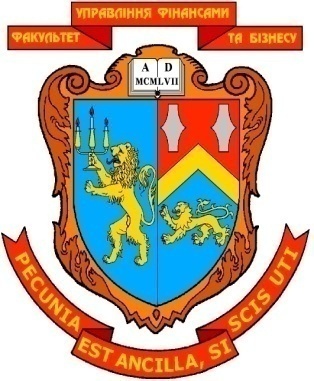 МІНІСТЕРСТВО ОСВІТИ І НАУКИ УКРАЇНИЛЬВІВСЬКИЙ НАЦІОНАЛЬНИЙ УНІВЕРСИТЕТ ІМЕНІ ІВАНА ФРАНКАФАКУЛЬТЕТ УПРАВЛІННЯ ФІНАНСАМИ ТА БІЗНЕСУЗАТВЕРДЖЕНОна засіданні кафедри цифрової економіки та бізнес-аналітикипротокол № 6 від “21” січня 2020 р.Зав. кафедри ____________  Шевчук І. Б.                                                                                                         (підпис)ЗАВДАННЯ ДЛЯ САМОСТІЙНОЇ РОБОТИ СТУДЕНТА І МЕТОДИЧНІ РЕКОМЕНДАЦІЇ ЩОДО ЇХ ВИКОНАННЯЗ НАВЧАЛЬНОЇ ДИСЦИПЛІНИ                 освітній ступінь:           бакалавр			      (бакалавр/магістр)      Укладач:           Васьків О.М ., ст. викладач 	                                               (ПІБ, посада, науковий ступінь, вчене звання)ЛЬВІВ 2020Кафедра цифрової економіки та бізнес-аналітикиМІНІСТЕРСТВО ОСВІТИ І НАУКИ УКРАЇНИЛЬВІВСЬКИЙ НАЦІОНАЛЬНИЙ УНІВЕРСИТЕТ ІМЕНІ ІВАНА ФРАНКАФАКУЛЬТЕТ УПРАВЛІННЯ ФІНАНСАМИ ТА БІЗНЕСУЗАТВЕРДЖЕНОна засіданні кафедри цифрової економіки та бізнес-аналітикипротокол № 6 від “21” січня 2020 р.Зав. кафедри ____________  Шевчук І. Б.                                                                                                         (підпис)ЗАВДАННЯ ДЛЯ САМОСТІЙНОЇ РОБОТИ СТУДЕНТА І МЕТОДИЧНІ РЕКОМЕНДАЦІЇ ЩОДО ЇХ ВИКОНАННЯЗ НАВЧАЛЬНОЇ ДИСЦИПЛІНИ                 освітній ступінь:           бакалавр			      (бакалавр/магістр)      Укладач:           Васьків О.М ., ст. викладач 	                                               (ПІБ, посада, науковий ступінь, вчене звання)ЛЬВІВ 2020№ з/пВиди робіт.Критерії оцінювання знань студентівБали рейтингуМаксимальна кількість балівСамостійна робота студентів (СРС)Самостійна робота студентів (СРС)Самостійна робота студентів (СРС)Самостійна робота студентів (СРС)Критерії оцінюванняКритерії оцінювання5 балів5 балівзавдання зроблене повністю та здане вчасно, якісно оформлено звітзавдання зроблене повністю та здане вчасно, якісно оформлено звіт55завдання зроблене, але є незначні помилки в процесі побудови коду програми або неналежно оформлений звіт;завдання зроблене, але є незначні помилки в процесі побудови коду програми або неналежно оформлений звіт;44завдання зроблене, але є незначні помилки в процесі побудови коду програми та немає звіту;завдання зроблене, але є незначні помилки в процесі побудови коду програми та немає звіту;33завдання зроблене, але є суттєві помилки в процесі побудови коду програми та немає звіту;завдання зроблене, але є суттєві помилки в процесі побудови коду програми та немає звіту;22завдання не виконане або тільки розпочато процес побудови коду програми.завдання не виконане або тільки розпочато процес побудови коду програми.0-10-1